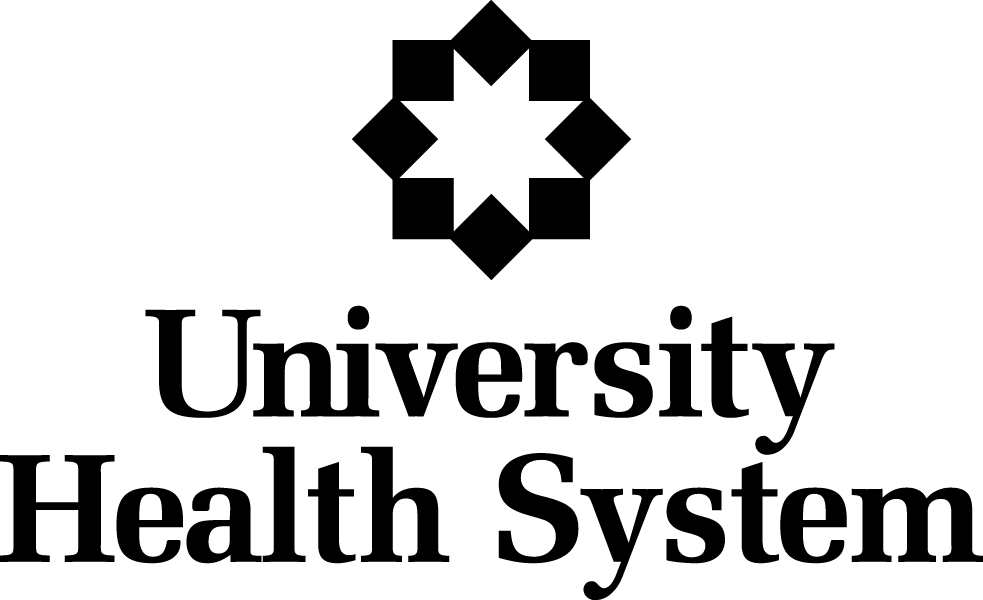 Confidentiality Agreement and Acknowledgement of Privacy Practices and Policies Research MonitorThis agreement form must be signed and returned to the email address of Research@uhs-sa.com, prior to site visit at the UHS Research Department with the external research monitor or other individual acting in the capacity (whether an auditor, pharmaceutical company, or Contract  Research Organization). The Research monitor or other individual acting in the capacity (whether an auditor, pharmaceutical company, Contract  Research Organization) upon entrance to the UHS Research Department the research monitor will receive a visitor badge that must be returned  by 4:30 PM or when the duration of the monitoring expires. Research monitor will ensure UHS patient health information is protected and is in compliance with UHS policies, state and federal laws. Research Monitor agrees to only access the information that is necessary and in accordance with the approved protocol whether the information be electronic or in any other medium. Research monitor may only view subject health information under the direct supervision of the UT Health San Antonio™ Employee. The UT Health San Antonio™ employee must log in and navigate through Sunrise EMR on the behalf of the research monitor.UT Health San Antonio™ Employee:                                                 Signature of UT Health San Antonio™ Employee:                                                                           Date of Signature:           Printed name of Monitor:                                                                 Company/Employer of Research Monitor:                                                    UT Health San Antonio™ Institutional Review Board (IRB) Number:                                                          			Example: HSC________Principal Investigator:                                                   If you have any questions regarding the External Research Monitor Agreement please email:  Research@uhs-sa.com.                                                                           